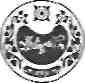 СОВЕТ ДЕПУТАТОВ КАЛИНИНСКОГО СЕЛЬСОВЕТАРЕШЕНИЕ                           от  17.02. 2017 г.	с. Калинино	№1Об утверждении перспективного плана работы Совета депутатов и администрации Калининского сельсовета на 2017год.Совет депутатов Калининского сельсовета РЕШИЛ:Утвердить перспективный план работы Совета депутатов и администрации Калининского сельсовета на 2017 год. (приложение).Настоящее решение вступает в силу со дня его принятияГлаваКалининского сельсовета                                                         И.А. СажинПриложение к  решениюСовета депутатов Калининского сельсовета №1от  17.02.2017г.                                                                 ПЕРСПЕКТИВНЫЙ ПЛАНРАБОТЫ СОВЕТА ДЕПУТАТОВ И АДМИНИСТРАЦИИ КАЛИНИНСКОГО СЕЛЬСОВЕТАна 2017 год1 .Основными задачами деятельности Совета депутатов, постоянных комиссий считать:соблюдение законодательства Российской Федерации и Республики Хакасия;приведение в соответствие с действующим законодательством нормативно- правовой базы, принятой Советом депутатов Калининского сельсовета;осуществление контрольных функций Советом депутатов;активную работу каждого депутата.2. Основными задачами деятельности администрации считать:-	осуществление своей деятельности в соответствии с Федеральными законами, законами
Республики Хакасия, Уставом муниципального образования Калининский сельсовет, решениями
Совета депутатов;-	разработка проекта бюджета поселения, его исполнение и отчет о его исполнении,
разработка и выполнение планов и программ социально - экономического развития поселения,
совершенствование доходной части бюджета;-	осуществление функций, относящихся к вопросам местного значения поселения и
компетенции администрации;-	активную работу каждого специалиста в интересах граждан поселения.1 КВАРТАЛ2 КВАРТАЛРасширенные итоговые планерки с руководителями подведомственных учреждений администрации Калининского сельсоветаСобрания   граждан.Работа с общественными организациями.Культурно-массовые мероприятия на 2017 год№ п/пНаименование рассматриваемого вопросаСубъектправотворческойинициативыДокладываетОтветственная комиссия1Об утверждении плана работы Совета депутатов иадминистрацииКалининского сельсовет на2017 г.Совет депутатов иадминистрацияКалининскийсельсоветСажин И.А. -главаКалининскогосельсоветаПостоянные комиссии2Отчет об исполнениибюджета муниципальногообразования Калининскийсельсовет за 2016 г.АдминистрацияКалининскогосельсоветаКоптелина  Е.В.-бухгалтер-экономистКалининскогосельсоветаКомиссия по бюджету3.О внесении изменений вбюджет  Калининскогосельсовета «О бюджете МОКалининский сельсовет на2017 год и плановый период2018-2019 годов»АдминистрацияКалининскогосельсоветаКоптелина  Е.В.-бухгалтер-экономистКалининскогосельсоветаКомиссия по бюджету1О внесении изменений в бюджет МО КалининскийАдминистрация           Калининского           Коптелина  Е.В.-бухгалтер-экономистКалининскогосельсоветаКомиссия по бюджетусельсовет «О бюджете МО Калининский сельсовет на2017 год и плановый период 2018-2019 годов»сельсоветаэкономист Калининского сельсовета2Об исполнении бюджетамуниципальногообразования Калининскийсельсовет за 1 квартал 2017г.Совет депутатов иадминистрацияКалининскогосельсоветаКоптелина  Е.В.-бухгалтер-экономистКалининскогосельсоветаКомиссия по бюджету3Об организации проведениялетнего отдыха,оздоровления и занятостидетей и подростков.Совет депутатов иадминистрацияКалининскийсельсоветДиректора школПостоянные комиссии4Информация озаконопроектах, законах,постановлениях, принятыхВерховным СоветомРеспублики ХакасияСовет депутатовБородкин Ю.М. -депутат Калининского сельсоветабО развитии первичной медико-санитарной помощина территорииКалининского сельсовета.Совет депутатовЗаведующие ФАППостоянные комиссии7.О перспективах развитиякультурного обслуживаниянаселения на территорииКалининского сельсоветаСовет депутатов и Администрация Калининского сельсоветаДиректор  МКУК КДЦ «Центр»Постоянные комиссии3 КВАРТАЛ3 КВАРТАЛ3 КВАРТАЛ3 КВАРТАЛ3 КВАРТАЛ1.Об итогах подготовкиобъектов соц.культ.быта кработе в зимний период, утвержденныхпланом проведения текущих и капитальных ремонтов на2017 г.АдминистрацияКалининскогосельсоветаДаньков С.А. -техник эксплуатационникКалининскогосельсовета ируководителиподведомственныхучрежденийПостоянные комиссии2.Об итогах летнегооздоровления детей натерритории КалининскогосельсоветаСовет депутатов и Администрация Калининского сельсоветаДиректора школАдминистрация Калининского сельсоветаПостоянные комиссии3.Об утверждении отчета обисполнении бюджетамуниципальногообразования Калининскийсельсовет за 1 полугодие2017 г.Администрация  Калининского сельсоветаСовет депутатовКоптелина  Е.В.-бухгалтер-экономистКалининскогосельсоветаКомиссия по бюджету4.О внесений изменений в Решение Совета депутатовМО Калининскийсельсовет «О бюджетеМО Калининский сельсоветна2017 год и плановый период 2018-2019 годов»Совет депутатов и Администрация Калининского сельсоветаКоптелина  Е.В.-бухгалтер-экономистКалининскогосельсоветаПостоянные комиссии4 КВАРТАЛ4 КВАРТАЛ4 КВАРТАЛ4 КВАРТАЛ4 КВАРТАЛ1.Об исполнении программысоциально- экономическогоразвития муниципальногообразования Калининскийсельсовет на 2017- 2018годы.Совет депутатов и Администрация Калининского сельсоветаСажин И.А. - главаКалининскогосельсоветаПостоянные комиссиив2.Об утверждении отчета «Обисполнении бюджета МОКалининский сельсовет за 9месяцев 2017 года»Совет депутатов иАдминистрацияКалининскогосельсоветаКоптелина  Е.В.-бухгалтер-экономистКалининскогосельсоветаКомиссия по бюджету1О внесении изменений в Решение Совета депутатов Калининскогосельсовета «О бюджете МО Калининский сельсовет на2017 год и плановый период 2018-2019 годов»Совет депутатов иАдминистрацияКалининскогосельсоветаКоптелина  Е.В.-бухгалтер-экономистКалининскогосельсоветаПостоянные комиссии4.О работе администрации Калининского сельсоветапо эффективному ицелевому использованиюимущества, находящегося всобственности поселенияАдминистрацияСажин И.А. - главаКалининскогосельсоветаПостоянные комиссии5.Об утверждении налогов наземлю и имущество на 2018год.АдминистрацияСажин И.А.— главаКалининскогосельсоветаПостоянные комиссии6.Об утверждении положения« О бюджетном процессе вКалининском сельсовете на2014 год»Совет депутатов иАдминистрацияКалининскогосельсоветаСажин И.А. - главаКалининскогосельсоветаКомиссия по бюджету7.Об утверждении бюджета МО Калининский сельсовет на 2018 г.Совет депутатов иАдминистрацияКалининскогосельсоветаСажин И.А. - главаКалининскогосельсоветаКоптелина  Е.В.-бухгалтер-экономистКалининскогосельсоветаПостоянные комиссииЯнварь«О   работе  объектов социальной сферы взимний период».2. «О заключении договоров на  коммунальныеУслуги»«О   работе  объектов социальной сферы взимний период».2. «О заключении договоров на  коммунальныеУслуги»Сажин И.А. глава Калининского сельсоветФевраль1.06 обеспечении первичных мер и состояние                 Демин А.И. главапротивопожарной безопасности в учреждениях, жилом секторе на территории сел Калининского сельсовета.Сажин И.А. – глава Калининского сельсоветаМарт1. О проведении 2-х месячника по благоустройству и озеленению на территории Калининского сельсовета.2.Организация сбора и вывоза бытовых отходов и мусора.3.0 содержании муниципального жилого фонда, сохранности жилья несовершеннолетних, оставшихся без попечения родителей.Даньков С.А.- техник эксплуатационникадминистрацииКалининского сельсоветаБаранова А.С. -специалистадминистрацииКалининского сельсоветаАпрель1.О подготовке объектов ЖКХ и соцкультбыта к работе в зимних условиях.2.	Оподготовке к празднованию Дня Победы.3.	О ходе двухмесячника по благоустройству и
озеленении МО Калининский сельсовет.4.	О содержании мест захороненияСажин И.А.- главаКалининского сельсоветаКатоликова С.М.. -Директор МКУК КДЦ «Центр»Сажин И.А..- глава Калининского сельсовета > Май.1 .Отчет о работе объектов социальной сферы по итогам отопительного сезона.2.О проведении праздников сел на территории Калининского сельсовета.Даньков - техник эксплуатационникадминистрацииСажин И.А.- главаКалининского сельсоветаБелошапкина Н. Ю. -Специалист администрации Калининского сельсоветаКатоликова С.М. –директор МКУК КДЦ «Центр»Июнь О6 итогах проведения 2-х месячника по благоустройству в Калининском сельсовете.Даньков С.А. - техник эксплуатационникадминистрацииКалининского сельсоветаИюльО ходе выполнения плана подготовки и капитального ремонта объектов ЖКХ и соц.культбыта к отопительному сезону 2017-2018 гг.Даньков С.А. - техник эксплуатационникадминистрацииКалининского сельсоветаРуководителиучреждений.Август.0 приеме объектов ЖКХ, учреждений к работе в зимних условиях.Даньков С.А. - техник эксплуатационникадминистрацииКалининского сельсоветаРуководители учрежденийСентябрь.1 .Об организации освещения улиц. 2. О мерах пожарной безопасности в осенне-зимний период 2017-2018 гг.Сажин И.А. - глава Калининского сельсоветаДаньков С.А. - техник эксплуатационникадминистрацииКалининского сельсоветаОктябрь.1.Обеспечение учреждений МОКалининский сельсовет топливом, учет иконтроль, за расходованием электроэнергии итоплива.2. О содержании автодорог в осенне-зимнийпериод 2017-2018гг.Руководители учреждений Даньков С.А. - техник эксплуатационникадминистрацииКалининского сельсоветаНоябрь.1.О состоянии воинского учета  на территории муниципального образования.Мартынова Н.Г. -военно- учетный работникадминистрацииКалининского сельсоветаДекабрь1.	Подведение итогов работы администрации
Калининского сельсовета за 2017 год.2.	О проведении Новогодних праздников.Сажин И.А.- глава ,     администрации Калининского сельсовета Руководители учрежденийФевраль МартОтчет главы муниципального образованияКалининский сельсовет по исполнению бюджета2017 года.Сажин И.А. -глава КалининскогосельсоветаАпрель1.Выборы пастухов на пастбищный период 2017 г.2.	О мерах противопожарной безопасности в
весеннее- летний пожароопасный период 20173.	О противопаводковых мероприятиях 2017 года в
д. Чапаево4.	О благоустройстве сел Калининского сельсоветаПастбищная комиссиия Сажин И.А.- глава Калининского сельсоветаДаньков С.А. - техник эксплуатационникадминистрацииКалининского сельсоветаМай Июнь Отчет  участкового инспектора.Лыжин Т.В. – участковый уполномоченный инспекторОктябрьО работе по обеспечению населения топливомСажин И.А.- глава Калининского сельсоветаНоябрь ДекабрьОбсуждение программы социально -экономического развития на 2017-2018 годы. Обсуждение проекта бюджета МО Калининский сельсовет на 2018 год.Сажин И.А. – глава Калининского сельсовета1 раз в кварталЗаседания Совета ветеранов.Председатель СоветаветерановЕфаркина Е.А.1 раз в кварталЗаседание женского Совета.Католикова СМ.1 раз в месяцЗаседание женского клуба «Хозяюшка»Зараменских Л.В.1 раз в кварталЗаседание молодежного клуба «Подросток»Католикова СМ.ЯнварьНовогодние и рождественские праздники.Руководители учреждений.Февраль.23 февраля, подготовка к конкурсу «Зажги свою звезду», масленицаРуководители учрежденийКатоликова –директор МКУК КДЦ «Центр»МартКонцерты, Голубые огоньки и др. мероприятия вдень 8 Марта.Руководители учреждений.АпрельДень космонавтики Участие в конкурсе «Зажги свою  звезду»Католикова –директор МКУК КДЦ «Центр»МайПраздник весны и труда.Праздничные мероприятия посвященные 72 годовщине со дня Победы,митинги, мероприятия.Сажин И.А.- глава Калининского сельсоветаКатоликова –директор МКУК КДЦ «Центр»ИюньДень зашиты детей,День независимости России,День мед. работника,День молодежи,День социального работника.Выпускной вечер «Выпускник 2017»Сажин И.А.- глава Калининского сельсоветаКатоликова –директор МКУК КДЦ «Центр»ИюльДень Республики ХакасияАвгустДень села в д. Чапаево и с. Калинино Праздник урожая.Сажин И.А.- глава Калининского сельсоветаКатоликова –директор МКУК КДЦ «Центр»СентябрьДень знаний, Акция «Дорога в школу»Директора школ.ОктябрьДень учителя.День жертв политических репрессий.День пожилого человека.Директора школСовет ветерановКатоликова –директор МКУК КДЦ «Центр»Ноябрь, декабрьДень Матери,День инвалидов,Подготовка и проведение новогодних ирождественских утренников, праздников идискотек.Совет ветеранов, Католикова –директор МКУК КДЦ «Центр»Администрация Калининского сельсовета.